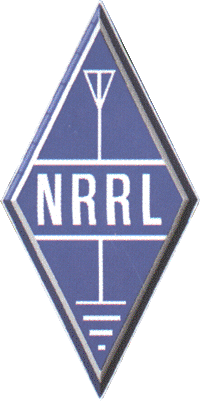 NRRL v/ Hovedstyret									Postboks 20 Haugenstua0915 OSLOEGENERKLÆRING IFM ETABLERING AV UBEMANNET RADIOINSTALLASJONVedrørende etablering av:	type iht søknad
(f.eks Radiofyr, Analog eller Digital repeater, APRS digipeater, Packet node, osv)Kallesignal:		format: LD0ZZZ	(iht koordinering med manager og søknad)Styret i Gruppens fulle navn(evt av NRRL), og teknisk ansvarlig for installasjonen, aksepterer herved at dersom Hovedstyret v/ ansvarlig manager skulle finne det nødvendig, må gruppen kunne:Endre frekvensEndre kallesignalEndre parameterRedusere effektUtføre evt spesielle tekniske tiltakOmplassere, evt nedlegge installasjonenSted:	     Dato:	dd.mm.ååNavn og kallesignal	Gruppens leder					Underskrift
	(Navn og Kallesignal)Navn og kallesignalAnsvarshavende for stasjonen			Underskrift(Navn og Kallesignal)Denne erklæring vedlegges søknad om etablering av ubemannet radioinstallasjon.